«Приложение 2к постановлению администрациирабочего поселка Кольцовоот 22.09.2014 № 1000Графическая схема размещения нестационарных торговых объектов на территории рабочего поселка Кольцово«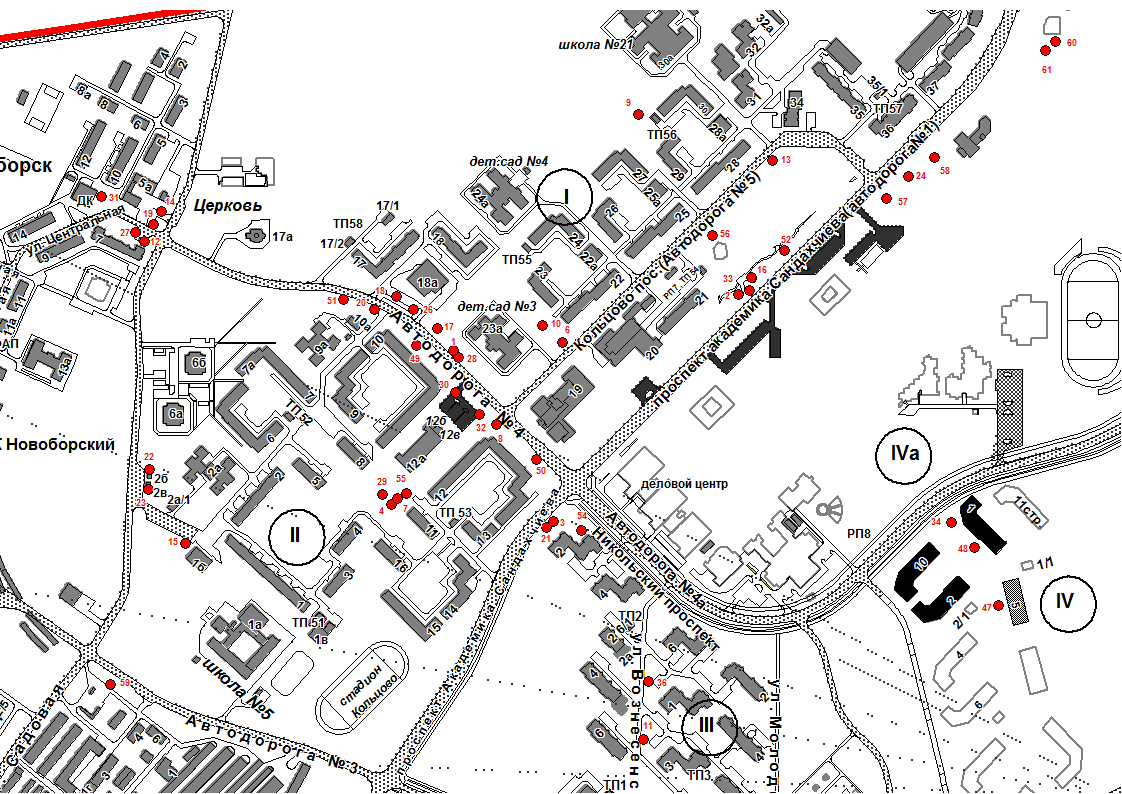           														».